Floor Plan Example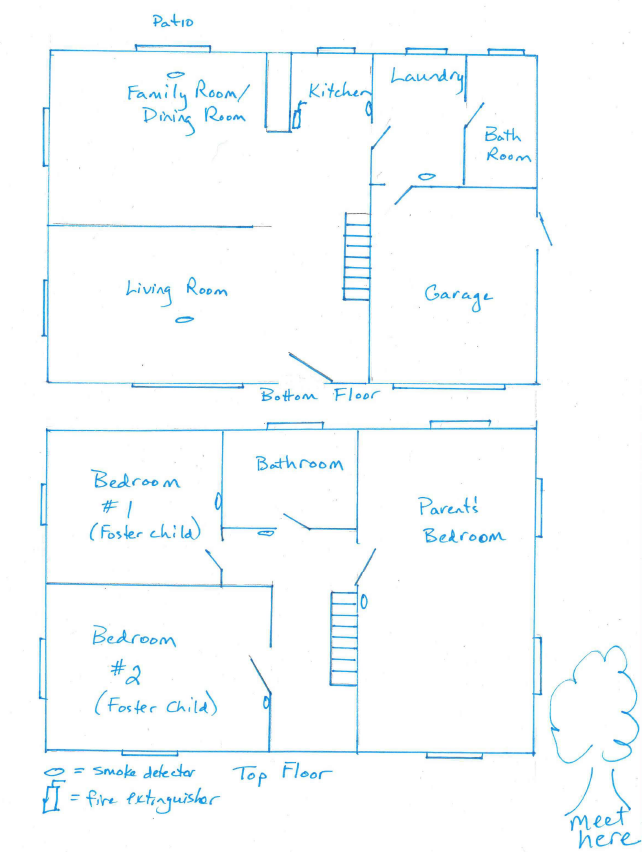 